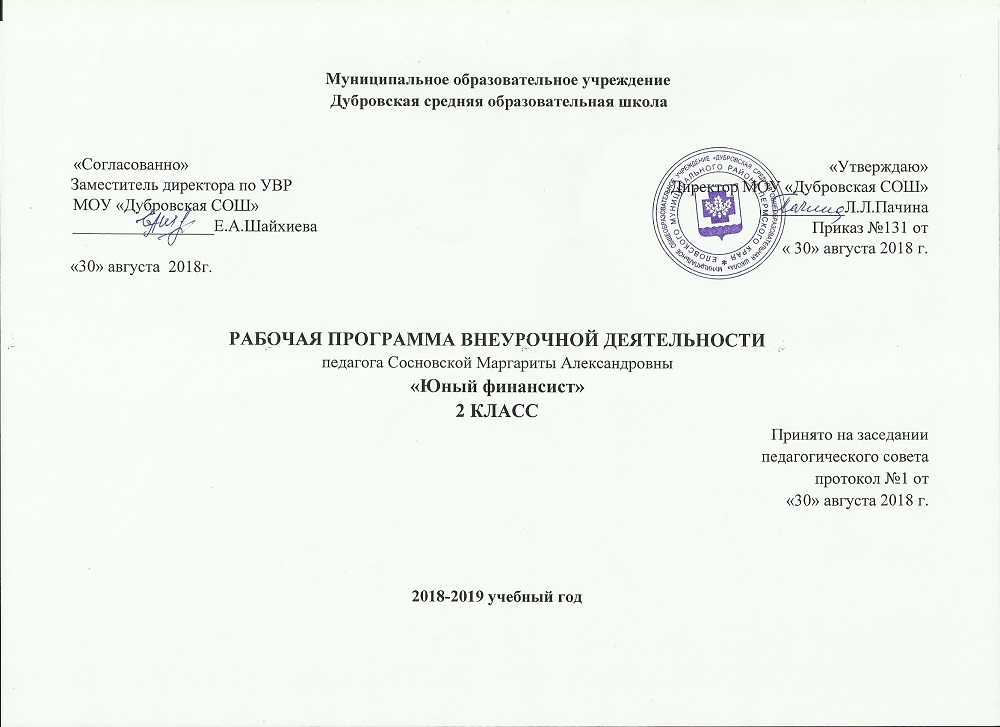 Муниципальное образовательное учреждениеДубровская средняя образовательная школаРАБОЧАЯ ПРОГРАММА ВНЕУРОЧНОЙ ДЕЯТЕЛЬНОСТИпедагога Сосновской Маргариты Александровны«Юный финансист»2 КЛАССПринято на заседании педагогического совета протокол №1 от«30» августа 2018 г.2018-2019 учебный годПояснительная записка«Финансовая грамотность» является прикладным курсом, реализующим интересы учащихся 2 классов в сфере экономики семьи.Курс рассчитан на 34 ч. Целью изучения курса «Юный финансист» являются развитие экономического образа мышления, воспитание ответственности и нравственного поведения в области экономических отношений в семье, формирование опыта применения полученных знаний и умений для решения элементарных вопросов в области экономики семьи.Основные содержательные линии курса:  деньги, их история, виды, функции; семейный бюджет.Освоение содержания опирается на межпредметные связи с курсами математики, литературы и окружающего мира. Учебные материалы и задания подобраны в соответствии с возрастными особенностями детей и включают задачи, практические задания, игры, мини-исследования и проекты. В процессе изучения курса формируются умения и навыки работы учащихся с текстами, таблицами, схемами, а также поиска, анализа и представления информации и публичных выступлений. Планируемые результатыЛичностными результатами изучения курса «Юный финансист» являются:осознание себя как члена семьи, общества и государства; овладение начальными навыками адаптации в мире финансовых отношений;развитие самостоятельности и осознание личной ответственности за свои поступки; развитие навыков сотрудничества со взрослыми и сверстниками в разных игровых и реальных экономических ситуациях. Метапредметными результатами изучения курса «Юный финансист» являются:познавательные:освоение способов решения проблем творческого и поискового характера;использование различных способов поиска, сбора, обработки, анализа и представления информации;овладение логическими действиями сравнения, обобщения, классификации, установления аналогий и причинно-следственных связей, построения рассуждений, отнесения к известным понятиям;овладение базовыми предметными и межпредметными понятиями; регулятивные:понимание цели своих действий;составление простых планов с помощью учителя;проявление познавательной и творческой инициативы;оценка правильности выполнения действий;адекватное восприятие предложений товарищей, учителей, родителей; коммуникативные:составление текстов в устной и письменной формах;умение слушать собеседника и вести диалог; умение признавать возможность существования различных точек зрения и права каждого иметь свою; умение излагать своё мнение и аргументировать свою точку зрения и оценку событий;умение договариваться о распределении функций и ролей в совместной деятельности; осуществлять взаимный контроль в совместной деятельности, адекватно оценивать собственное поведение и поведение окружающих.Предметными результатами изучения курса «Финансовая грамотность» являются:понимание и правильное использование экономических терминов;представление о роли денег в семье и обществе; умение характеризовать виды и функции денег;знание источников доходов и направлений расходов семьи; умение рассчитывать доходы и расходы и составлять простой семейный бюджет;определение элементарных проблем в области семейных финансов и путей их решения;проведение элементарных финансовых расчётов.Тематический план курса «Юный финансист»Тема 1. Что такое деньги и откуда они взялись.Появление обмена товарами. Проблемы товарного обмена. Появление первых денег — товаров с высокой ликвидностью. Свойства драгоценных металлов (ценность, прочность, делимость) делают их удобными товарными деньгами. Появление монет. Первые монеты разных государств.Основные понятияТовар. Деньги.  Покупка. Продажа. Ликвидность. Драгоценные металлы. Монеты. Бумажные деньги. Банкноты. Купюры.КомпетенцииОбъяснять причины  и  приводить примеры обмена. Объяснять проблемы, возникающие при обмене.Описывать свойства товарных денег. Приводить примеры товарных денег.Приводить примеры первых монет.Тема 2 . Рассмотрим деньги поближе. Защита от подделок.Устройство монеты. Изобретение бумажных денег. Защита монет от подделок. Современные монеты. Способы защиты  от подделок бумажных денег.Основные понятияМонеты. Гурт. Аверс. Реверс. «Орёл». «Решка». Номинал. Банкнота. Купюра. Фальшивые деньги. Фальшивомонетчики. КомпетенцииОбъяснять, почему появились монеты.Описывать купюры и монеты.Сравнивать металлические и бумажные деньги.Объяснять, почему изготовление фальшивых денег является преступлением. Тема 3. Какие деньги были раньше в России.Древнерусские товарные деньги. Происхождение слов «деньги», «рубль», «копейка». Первые русские монеты.Основные понятия«Меховые деньги». Куны. Первые русские монеты. Деньга. Копейка. Гривна. Грош. Алтын. Рубль. Гривенник. Полтинник. Ассигнация. КомпетенцииОписывать старинные российские деньги. Тема 4. Современные деньги России и других стран.Современные деньги России. Современные деньги мира. Появление безналичных денег. Безналичные деньги как информация на банковских счетах. Проведение  безналичных расчётов. Функции банкоматов.Основные понятияДоллары. Евро. Банки. Наличные, безналичные и электронные деньги. Банкомат. Пластиковая карта.КомпетенцииОписывать современные российские деньги. Решать задачи с элементарными денежными расчётами.Объяснять, что такое безналичный расчёт и пластиковая карта.Приводить примеры иностранных валют.Тема 5. Откуда в семье деньги.Деньги можно получить в наследство, выиграть в лотерею или найти клад. Основным источником дохода современного человека является заработная плата. Размер заработной платы зависит от профессии. Собственник может получать арендную плату и проценты. Государство помогает пожилым людям, инвалидам, студентам, семьям с детьми и безработным. При нехватке денег их можно взять взаймы. Существуют мошенники, которые обманом отбирают у людей деньги.Основные понятияДоходы. Клады. Лотерея. Наследство. Товары. Услуги. Заработная плата. Профессия. Сдельная зарплата. Почасовая зарплата. Пенсия. Пособие. Стипендия. Имущество. Аренда. Проценты по вкладам. Кредиты.КомпетенцииОписывать и сравнивать источники доходов семьи.Объяснять причины различий в заработной плате. Объяснять, кому и почему платят пособия. Приводить примеры того, что можно сдать в аренду.Тема 6. На что тратятся деньги.Люди постоянно тратят деньги  на товары и услуги. Расходы бывают обязательными и необязательными. Для покупки мебели, бытовой техники, автомобиля чаще всего приходится делать сбережения. Если сбережений не хватает или появляются непредвиденные расходы, деньги можно взять в долг. Некоторые люди тратят много денег на хобби, а иногда и на вредные привычки.  Основные понятияРасходы. Продукты. Коммунальные платежи. Счёт. Одежда. Обувь. Образование. Непредвиденные расходы. Сбережения. Долги. Вредные привычки. Хобби.КомпетенцииОбъяснять, что влияет на намерения людей совершать покупки. Объяснять происхождение названий денег.Сравнивать покупки по степени необходимости. Различать планируемые и непредвиденные расходы. Объяснять, как появляются сбережения и долги. Тема 7. Как умно управлять своими деньгами.Бюджет – план доходов и расходов. Люди ведут учёт доходов и расходов, чтобы избежать финансовых проблем. Основные понятияРасходы и доходы. Бюджет. Банкрот. Дополнительный заработок.КомпетенцииОбъяснять, как управлять  деньгами. Сравнивать доходы и расходы. Объяснять, как можно экономить.Составлять бюджет на простом примере.Тема 8. Как делать сбережения.Если доходы превышают расходы, образуются сбережения. Сбережения, вложенные в банк или ценные бумаги, могут принести доход.Основные понятияКопилки. Коллекционирование. Банковский вклад. Недвижимость. Ценные бумаги. Фондовый рынок. Акции. Дивиденды.КомпетенцииОбъяснять, в какой форме можно делать сбережения.Приводить примеры доходов от различных вложений денег.Литература:1.Гловели Г.Д. Финансовая грамотность: Материалы для учащихся (4 класс).  — М.: ВИТА-ПРЕСС, 2014.2.Федин С.Н. Финансовая грамотность: Материалы для учащихся (2–3 класс). — М.: ВИТА-ПРЕСС, 2014.Интернет-источники1.Cайт журнала «Семейный бюджет» http://www.7budget.ru;2.Журнал «Работа и зарплата» — http://zarplata-i-rabota.ru/zhurnalrabota-i-zarplata;3.Портал «Профориентир»  «Мир профессий» – http://www.clskuntsevo.ru/portal_proforientir/mir_professii_news_prof.php;        4.Сайт «Все о пособиях»  — http://subsidii.net/«Согласованно» Заместитель директора по УВРМОУ «Дубровская СОШ»_________________Е.А.Шайхиева«30» августа  2018г.«Утверждаю»Директор МОУ «Дубровская СОШ»__________Л.Л.ПачинаПриказ №131 от « 30» августа 2018 г.№ занятияТемаКоличество часовОбмен и деньги1Что такое деньги и откуда они взялись12Рассмотрим деньги поближе. Защита от подделок13Какие деньги были раньше в России14 Современные деньги России и других стран1Семейный бюджет5Откуда в семье деньги16На что тратятся деньги17Как умно управлять своими деньгами18Как делать сбереженияИтог: Создание буклета «Деньги и бюджет»1